		       Fifth Grade   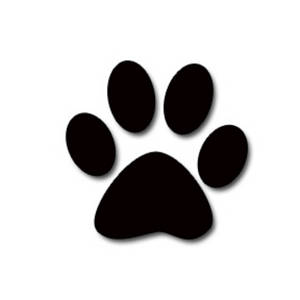                News	    December 3 to December 7, 2012Parents, There are many exciting events going on at WWES this time of year.  Please encourage your boys and girls to keep their focus on academics as we enjoy the season!  Any information in regard to testing is included in this newsletter. Here at Wellborn we count our blessings for such supportive and wonderful 5th grade parents.Sincerely, Fifth Grade TeachersImportant DatesNov. 26 to Dec. 18---Boys/ Girls Canned Food DriveDec. 5---Santa Pics/Envelopes sent home have detailsDec. 6---Progress Reports/FoldersDec. 7---Polar Express Event/$3Friendly RemindersDon’t forget to include driver’s license number on all checks.Weekly Learning ObjectivesMath     Adding Fractions with Unlike Denominators•       Finding the Least Common Denominator to add          fractions with unlike denominators•       Using division to simplify fractions•      Reviewing multiplication and addition properties
•      Visit this website for fraction practice:
        www.sheppardsoftware.comTest on Wednesday (100pts)Science- Ecosystems         Describe the relationship of populations within a habitat to various communities and ecosystems.        Vocabulary – energy pyramid, population, cycle, biome         4H is due on December 12th!!(Test on Thursday---100 pts)Social Studies-              Life in the Middle ColoniesReading/Language Arts-     Lesson 13Reading Selection:  "Stormalong” (Test December 7)         Focus Skills: comprehension, cause/effect, and vocabulary        Robust Vocabulary:  reputation, bellowing,   yearning, unfathomable, betrayed outcast, withered, escapadesSpelling:   Prefixes/able, ible, ment, less        (Test December 6)        Grammar: Singular and plural possessive nouns(Test December 6)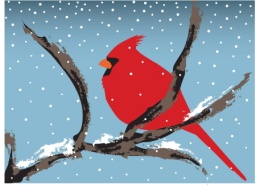 Heading to the Holidays!